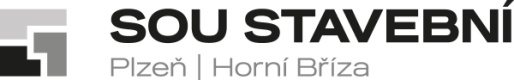 _Objednáváme u Vás dodání zboží dle přiložené rekapitulace cenových nabídek ze srpna 2021.   Nabídková cena: 116.600 Kč bez DPH, 141.086 Kč včetně DPHAdresa dodávky:               Plzeň, Borská 55 Termín: 		září – říjen 2021 Poznámka: 		závoz zboží avizovat den předem na tel.: 602 159 102 Bližší informace zástupce ředitele pro odborný výcvik Ing. Jiří Hájek tel. č. 602 159 102  Fakturační adresa: 	SOU stavebníBorská 55301 00 PlzeňIČO: 004 97 061, jsme plátci DPHPříloha: rekapitulace cenových nabídek ze srpna 2021Žádáme o písemné potvrzení objednávkyPotvrzujeme objednávku: Profi Schierer s.r.o.Skladová 9326 00 PlzeňStřední odborné učiliště stavební, Plzeň, Borská 55Střední odborné učiliště stavební, Plzeň, Borská 55Střední odborné učiliště stavební, Plzeň, Borská 55Borská 2718/55, Jižní Předměstí, 301 00 PlzeňBorská 2718/55, Jižní Předměstí, 301 00 PlzeňBorská 2718/55, Jižní Předměstí, 301 00 Plzeňtel.: 373 730 030, fax: 377 422 724tel.: 373 730 030, fax: 377 422 724Profi Schierer s.r.o.e-mail: sou@souplzen.cze-mail: sou@souplzen.czhttp://www.souplzen.czhttp://www.souplzen.czSkladová 9326 00 PlzeňVÁŠ DOPIS ZN.:ZE DNE:NAŠE ZN.:SOUSPL/1704/21SOUSPL/1704/21VYŘIZUJE:Ing. Jiří HájekIng. Jiří HájekTEL.:373 730 036373 730 036FAX:377 422 724377 422 724E-MAIL:sou@souplzen.czsou@souplzen.czDATUM:10.9.202110.9.2021Objednávka 44/2021Střední odborné učiliště stavební,Plzeň, Borská 55